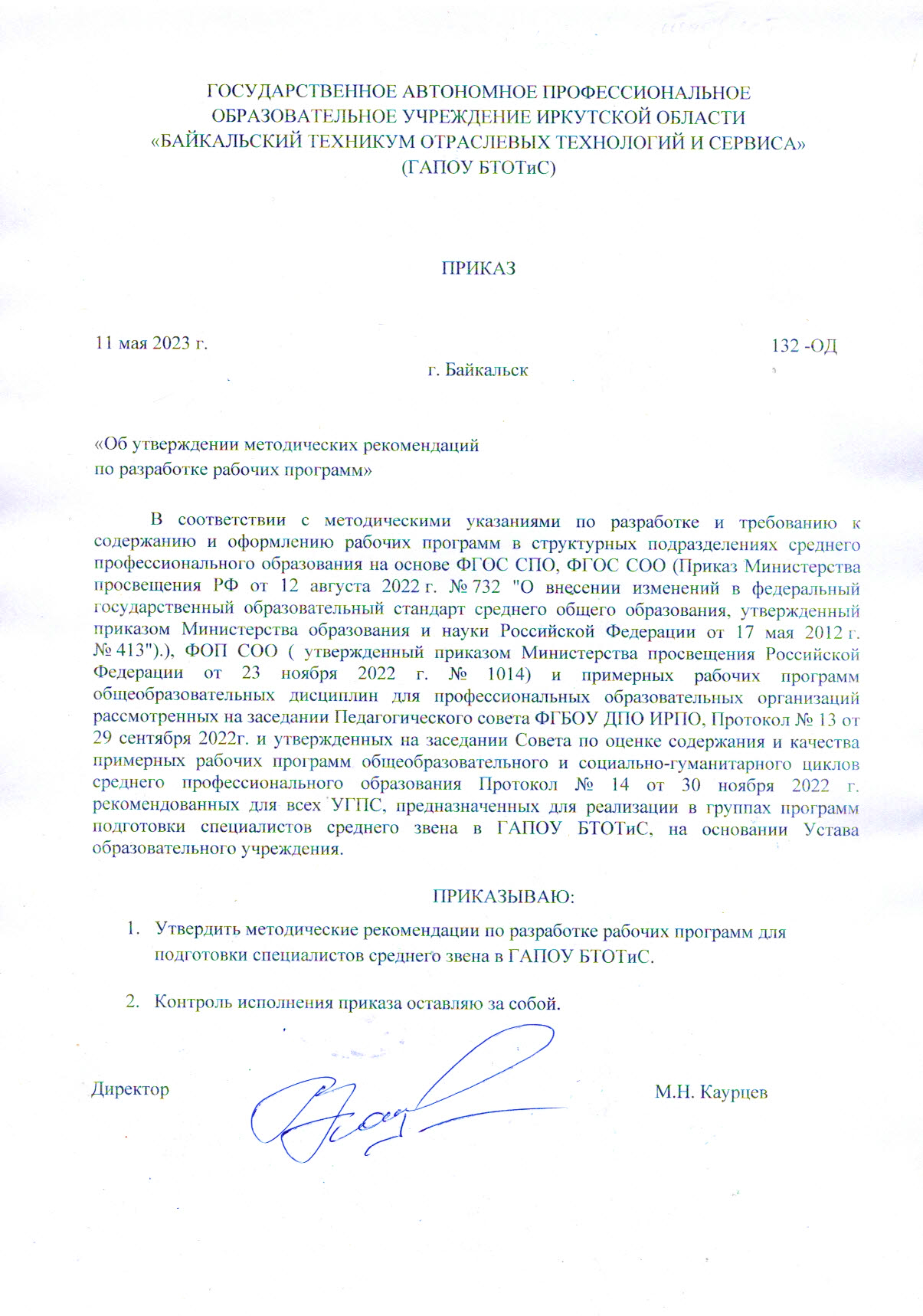 Государственное автономное профессиональное образовательное учреждение Иркутской области “Байкальский техникум отраслевых технологий и сервиса”Методические указанияпо разработке и требованиям к содержанию и оформлению рабочих программ учебных дисциплин по профессиям и специальностям среднего профессионального образования в Государственном автономном профессиональном образовательном учреждении Иркутской области “Байкальский техникум отраслевых технологий и сервиса”разработчик: Л.Л. Кузнецова, методист ГАПОУ БТОТиСБайкальск, 2023 годНормативно-правовые документыФедеральный государственный образовательный стандарт среднего профессионального образования по профессии 13.01.10 Электромонтер по ремонту и обслуживанию электрооборудования (по отраслям) (утвержденный приказом Министерства образования и науки РФ от 2 августа 2013 г. № 802). Федеральный государственный образовательный стандарт среднего профессионального образования по профессии 15.01.05 Сварщик (ручной и частично механизированной сварки (наплавки) (утвержденный приказом Министерства образования и науки РФ от 29 января 2016 г. № 50). С изменениями и дополнениями от:14 сентября 2016 г., 17 декабря 2020 г., 1 сентября 2022 г.Федеральный государственный образовательный стандарт среднего профессионального образования по профессии 23.01.17 Мастер по ремонту и обслуживанию автомобилей (утвержденный приказом Министерства образования и науки РФ от 9 декабря 2016 г. № 1581).Федеральный государственный образовательный стандарт среднего профессионального образования по профессии 43.02.16 Туризм и гостеприимство (утвержденный приказом Министерства образования и науки РФ от 12.12.2022 № 1100).Федеральный государственный образовательный стандарт (ФГОС) (утвержденный приказом Министерства образования и науки РФ от 26 августа 2022 г. № 778) по специальности СПО 46.02.01 Документационное обеспечение управления и архивоведение.Федеральный государственный образовательный стандарт среднего общего образования (ФГОС СОО),  (Приказ Министерства просвещения РФ от 12 августа 2022 г. № 732 "О внесении изменений в федеральный государственный образовательный стандарт среднего общего образования, утвержденный приказом Министерства образования и науки Российской Федерации от 17 мая 2012 г. № 413").)Федеральная образовательная программа среднего общего образования (ФОП СОО), (утвержденная приказом Министерства просвещения Российской Федерации от 23 ноября 2022 г. № 1014). Примерные рабочие программы общеобразовательных дисциплин для профессиональных образовательных организаций рассмотренных на заседании Педагогического совета ФГБОУ ДПО ИРПО, Протокол № 13 от 29 сентября 2022г. и утвержденные на заседании Совета по оценке содержания и качества примерных рабочих программ общеобразовательного и социально-гуманитарного циклов среднего профессионального образования Протокол № 14 от 30 ноября 2022 г. рекомендованных для всех УГПС, предназначенных для реализации в группах программ подготовки специалистов среднего профессионального образования.Устав ГАПОУ БТОТиС.Общие положенияРабочая программа учебной дисциплины - документ, являющийся частью образовательной программы (далее - ОП) профессиональной образовательной организации (далее – ПОО) и предназначенный для реализации требований Федерального государственного образовательного стандарта (далее – ФГОС) по профессии или специальности среднего профессионального образования (далее – СПО).Рабочая программа учебной дисциплины является единой для форм обучения: очной, заочной.Рабочая программа учебной дисциплины должна содержать:титульный лист;оборотную сторону титульного листа;общую характеристику программы учебной дисциплины;структуру и содержание учебной дисциплины;условия реализации программы учебной дисциплины;контроль и оценку результатов освоения учебной дисциплины.Титульный лист должен содержать:индекс, наименование учебной дисциплины;год разработки.На оборотной стороне титульного листа указывается, на основе каких документов разработана рабочая программа, содержатся сведения: Организация разработчик: ГАПОУ БТОТиС, Разработчик: И.О. Фамилия, преподаватель/мастер п/о ГАПОУ БТОТиС.Рабочая программа одобрена Цикловой комиссией общеобразовательного блока ГАПОУ   БТОТиС протокол №* от ** *** 202*г.Рабочая программа одобрена Цикловой комиссией профессионального блока ГАПОУ   БТОТиС протокол №* от ** ** 202*г.Раздел. Общая характеристика программы учебной дисциплины включает в себя:место дисциплины в структуре основной образовательной программыцель и планируемые результаты освоения дисциплины;Место дисциплины в структуре ОП определяет принадлежность дисциплины к учебному циклу (общему гуманитарному и социально- экономическому, математическому и общему естественнонаучному, профессиональному) и указывает, на освоение каких профессиональных и общих компетенций направлена.Цели и задачи дисциплины – требования к результатам освоения дисциплины формулируются через знания и умения, которые должен приобрести обучающийся в соответствии с требованиями ФГОС по профессии или специальности СПО. С учетом требований работодателей и обучающихся цели и задачи дисциплины могут быть расширены путем включения дополнительных умений и знаний, реализуемых за счет часов вариативной части.В программах Социально-гуманитарного цикла, Общепрофессионального цикла и Профессионального цикла обязательно указываются Личностные результаты.Раздел «Структура и содержание учебной дисциплины» должен содержать:объём учебной дисциплины и виды учебной работы использование вариативной части ОП (если предусмотрено); тематический план и содержание учебной дисциплины(таблица).В таблице «Объём учебной дисциплины и виды учебной работы» указывается объем часов максимальной, обязательной аудиторной учебной нагрузки, самостоятельной работы обучающихся с учетом вариативной части ОП, конкретизируются виды обязательной аудиторной учебной нагрузки (теоретическое обучение, практические работы, лабораторные работы, контрольные работы) и форма итоговой аттестации по дисциплине.Таблица «Тематический план и содержание учебной дисциплины» включает в себя сведения о наименовании разделов дисциплины, тем, содержание учебного материала (дидактические единицы), теоретического обучения, практических занятий, лабораторных работ, тематику самостоятельной работы обучающихся, курсовых работ (проектов) (если предусмотрено), объем часов обязательной и вариативной частей, уровень их освоения. По каждому разделу указывается:номер и наименование раздела;номер и наименование темы, количество часов в теме.По каждой учебной теме раздела приводятся:содержание учебного материала (дидактические единицы):теоретическое обучение (если предусмотрено);практические занятия (если предусмотрено);лабораторные работы (если предусмотрено);контрольные работы (если предусмотрено); тематика самостоятельной работы обучающихся (если предусмотрено);лабораторные работы и (или) практические занятия (порядковый номер и наименование) контрольные работы;самостоятельная работа обучающихся (Порядковый номер без наименования).Содержание учебной дисциплины рекомендуется начинать с введения, где определяется место и роль дисциплины в системе профессиональной подготовки.При изложении содержания учебного материала в тексте должны быть использованы только понятия и термины, относящиеся к конкретной области науки. Обозначения, единицы измерения и т.п. должны отвечать требованиям ФГОС; иностранные слова (фамилии, названия, различные термины) должны приводиться в русской транскрипции.Дидактические единицы по темам должны быть направлены на приобретение обучающимися умений, знаний, определенных ФГОС по учебной дисциплине.Раздел. Условия реализации программы учебной дисциплиныРеализация программы дисциплины обеспечена наличием учебного кабинета …………………….. оснащенного:оборудованием: ………………………техническими средствами обучения: …………………….Перечень оборудования и технических средств обучения кабинетов, лабораторий, мастерских и т.д. даются по каждому в отдельности.Информационное обеспечение обучения содержит перечень рекомендуемых учебных изданий, Интернет-ресурсов, дополнительной литературы.Раздел. «Контроль и оценка результатов освоения дисциплины» определяет результаты обучения и те формы и методы, которые будут использованы для их контроля и оценки.Требования к оформлению:Шрифт Times New Roman 14 пт. Интервал между строками – 1. Отступы 1,25. Поля: левое – 3 см., правое – 1.5 см., нижнее – 2 см., верхнее – 2 см. · Выравнивание производится по ширине текста. До и после абзаца проставляются нулевые интервалы.Методические указания по разработке рабочих программ общеобразовательного учебного цикла (обязательные, профильные)Общие положения Рабочие программы учебных дисциплин общеобразовательного модуля разрабатываются в соответствии с федеральным государственным образовательным стандартом среднего общего образования (ФГОС СОО Приказ Министерства просвещения РФ от 12 августа 2022 г. № 732 "О внесении изменений в федеральный государственный образовательный стандарт среднего общего образования, утвержденный приказом Министерства образования и науки Российской Федерации от 17 мая 2012 г. № 413").Рабочие программы учебных дисциплин «Русский язык», «Литература», «История», «Обществознание», «География», «Основы безопасности жизнедеятельности» разрабатываются на основе примерных Федеральных рабочих программ по учебным предметам «Русский язык» (базовый уровень), «Литература» (базовый уровень), «История» (базовый уровень), «Обществознание» (базовый уровень), «География» (базовый уровень), «Основы безопасности жизнедеятельности» (базовый уровень, утвержденных приказом Министерства просвещения Российской Федерации от 23 ноября 2022 г. № 1014 ФОП СОО и в соответствии с примерными рабочими программами общеобразовательных дисциплин для профессиональных образовательных организаций рассмотренными на заседании Педагогического совета ФГБОУ ДПО ИРПО, Протокол № 13 от 29 сентября 2022г. и утвержденными на заседании Совета по оценке содержания и качества примерных рабочих программ общеобразовательного и социально-гуманитарного циклов среднего профессионального образования Протокол № 14 от 30 ноября 2022 г. рекомендованных для всех УГПС, предназначенных для реализации в группах программ подготовки специалистов среднего.Рабочие программы учебных дисциплин «Информатика», «Иностранный язык», «Математика», «Физическая культура», «Физика», «Химия», «Биология» разрабатываются на основе примерных рабочих программ общеобразовательных дисциплин для профессиональных образовательных организаций рассмотренных на заседании Педагогического совета ФГБОУ ДПО ИРПО, Протокол № 13 от 29 сентября 2022г. и утвержденных на заседании Совета по оценке содержания и качества примерных рабочих программ общеобразовательного и социально-гуманитарного циклов среднего профессионального образования Протокол № 14 от 30 ноября 2022 г. рекомендованных для всех УГПС, предназначенных для реализации в группах программ подготовки специалистов среднего.Приложение1.Макет Рабочей программы «Общеобразовательного учебного цикла».Методические указания по разработке рабочих программ социально-гуманитарного цикла, Общепрофессионального цикла, Профессионального циклаРабочие программы учебных дисциплин разрабатываются на основе ФГОС СПО:Федеральный государственный образовательный стандарт среднего профессионального образования по профессии 13.01.10 Электромонтер по ремонту и обслуживанию электрооборудования (по отраслям) (утвержденный приказом Министерства образования и науки РФ от 2 августа 2013 г. № 802). Федеральный государственный образовательный стандарт среднего профессионального образования по профессии 15.01.05 Сварщик (ручной и частично механизированной сварки (наплавки) (утвержденный приказом Министерства образования и науки РФ от 29 января 2016 г. № 50). С изменениями и дополнениями от:14 сентября 2016 г., 17 декабря 2020 г., 1 сентября 2022 г.Федеральный государственный образовательный стандарт среднего профессионального образования по профессии 23.01.17 Мастер по ремонту и обслуживанию автомобилей (утвержденный приказом Министерства образования и науки РФ от 9 декабря 2016 г. № 1581).Федеральный государственный образовательный стандарт среднего профессионального образования по профессии 43.02.16 Туризм и гостеприимство (утвержденный приказом Министерства образования и науки РФ от 12.12.2022 № 1100).Федеральный государственный образовательный стандарт (ФГОС) (утвержденный приказом Министерства образования и науки РФ от 26 августа 2022 г. № 778) по специальности СПО 46.02.01 Документационное обеспечение управления и архивоведение.Приложение 2. Макет Рабочей программы «Социально-гуманитарного цикла», «Общепрофессионального цикла».Приложение 3. Макет Рабочей программы Рабочей программы «Профессионального модуля».Приложение 4. Макет Рабочей программы «Учебной практики».Приложение 5. Макет Рабочей программы «Преддипломной практики».Рабочие программы (РП) за счет вариативной части (ВЧ)Вариативная часть - дополняющее и (или) детализирующее «Содержание учебного материала». Если РП состоит полностью из часов ВЧНа оборотной стороне титульного листа указывается, на основе каких документов разработана рабочая программа.Для РП 46.02.01 Документационное обеспечение управления и архивоведение.Рабочая программа учебной дисциплины ……………………….введена в профессиональную образовательную программу и реализуется за счет вариативной части Федерального государственного образовательного стандарта (ФГОС) (утвержденный приказом Министерства образования и науки РФ от 26 августа 2022 г. № 778) по специальности СПО 46.02.01 Документационное обеспечение управления и архивоведение. Содержание программы ориентировано на получение дополнительных компетенций, умений и знаний, необходимых для обеспечения конкурентоспособности выпускника, в соответствии с запросами регионального рынка труда и возможностями продолжения образования (утверждена решением Педсовета ГАПОУ БТОТиС, протокол № * от **.**.202*г. и заседанием круглого стола с участием работодателей и с учетом их мнения) и предназначена для реализации в группах обучающихся специальности СПО 46.02.01 Документационное обеспечение управления и архивоведение.Для РП 43.02.16 Туризм и гостеприимство.  Рабочая программа учебной дисциплины ………………………….введена в профессиональную образовательную программу и реализуется за счет вариативной части Федерального государственного образовательного стандарта (ФГОС) (утвержденный приказом Министерства образования и науки РФ от 12 декабря 2022 г. №1100) по специальности СПО 43.02.16 Туризм и гостеприимство. Содержание программы ориентировано на получение дополнительных компетенций, умений и знаний, необходимых для обеспечения конкурентоспособности выпускника, в соответствии с запросами регионального рынка труда и возможностями продолжения образования (утверждена решением Педсовета ГАПОУ БТОТиС, протокол № * от **.**.202*г. и заседанием круглого стола с участием работодателей и с учетом их мнения) и предназначена для реализации в группах обучающихся специальности СПО 43.02.16 Туризм и гостеприимство.  Для РП 15.01.05 Сварщик (ручной и частично механизированной сварки и (наплавки)) Рабочая программа учебной дисциплины …………………….введена в профессиональную образовательную программу и реализуется за счет вариативной части Федерального государственного образовательного стандарта (ФГОС) (утвержденный приказом Министерства образования и науки РФ от 29 января 2016 г. № 50) по специальности СПО 15.01.05 Сварщик (ручной и частично механизированной сварки и (наплавки)). Содержание программы ориентировано на получение дополнительных компетенций, умений и знаний, необходимых для обеспечения конкурентоспособности выпускника, в соответствии с запросами регионального рынка труда и возможностями продолжения образования (утверждена решением Педсовета ГАПОУ БТОТиС, протокол № * от **.**.202*г. и заседанием круглого стола с участием работодателей и с учетом их мнения) и предназначена для реализации в группах обучающихся специальности СПО 15.01.05 Сварщик (ручной и частично механизированной сварки и (наплавки)).Для П 13.01.10 Электромонтер по ремонту и обслуживанию электрооборудования.Рабочая программа учебной дисциплины ,,,,,,,,,,,,,,,,,,,,,,,,,,,,,,,,,введена в профессиональную образовательную программу и реализуется за счет вариативной части Федерального государственного образовательного стандарта (ФГОС) (утвержденный приказом Министерства образования и науки РФ от 29 января 2016 г. № 50) по специальности СПО 13.01.10 Электромонтер по ремонту и обслуживанию электрооборудования. Содержание программы ориентировано на получение дополнительных компетенций, умений и знаний, необходимых для обеспечения конкурентоспособности выпускника, в соответствии с запросами регионального рынка труда и возможностями продолжения образования (утверждена решением Педсовета ГАПОУ БТОТиС, протокол № * от **.**.202*г. и заседанием круглого стола с участием работодателей и с учетом их мнения) и предназначена для реализации в группах обучающихся специальности СПО 13.01.10 Электромонтер по ремонту и обслуживанию электрооборудования.Для РП 23.01.17 Мастер по ремонту и обслуживанию автомобилей.Рабочая программа учебной дисциплины ……………………………введена в профессиональную образовательную программу и реализуется за счет вариативной части Федерального государственного образовательного стандарта (ФГОС) (утвержденный приказом Министерства образования и науки РФ от 29 января 2016 г. № 50) по специальности СПО 23.01.17 Мастер по ремонту и обслуживанию автомобилей. Содержание программы ориентировано на получение дополнительных компетенций, умений и знаний, необходимых для обеспечения конкурентоспособности выпускника, в соответствии с запросами регионального рынка труда и возможностями продолжения образования (утверждена решением Педсовета ГАПОУ БТОТиС, протокол № * от **.**.202*г. и заседанием круглого стола с участием работодателей и с учетом их мнения) и предназначена для реализации в группах обучающихся специальности СПО 23.01.17 Мастер по ремонту и обслуживанию автомобилей.Если РП состоит частично из часов ВЧ Указывается в Разделе «Структура и содержание учебной дисциплины», после 2.1 Объем учебной дисциплины и виды учебной работы2.1. Объем учебной дисциплины и виды учебной работыВариативная часть программы (** часов) для формирования дополнительных компетенций, умений и знаний, необходимых для обеспечения конкурентоспособности выпускника в соответствии с запросами регионального рынка труда, возможностями продолжения образования и распределена следующим образом (утверждено решением Педсовета ГАПОУ БТОТиС, протокол № 4 от 19.04.2023г. и заседанием круглого стола с участием работодателей и с учетом их мнения).Вариативная часть направлена на изучение теоретического материала – ** часа и на выполнение практического задания -**часов…В «Тематическом плане и содержании учебной дисциплины» выделяется курсивом. Пример.Приложение 1МАКЕТ РАБОЧЕЙ ПРОГРАММЫОбщеобразовательный учебный циклПервый листРабочая программа учебной дисциплины    ОУД.01 Русский язык ИНДЕКС программы 2023 годВторой лист	Рабочая программа  учебной дисциплины  Иностранный язык разработана на основе примерной рабочей программы  общеобразовательной дисциплины Иностранный язык (база) для профессиональных образовательных организаций, утвержденной на заседании Совета по оценке содержания и качества примерных рабочих программ общеобразовательного и социально-гуманитарного циклов среднего профессионального образования, протокол № 14  от 30 ноября 2022 г.,  и предназначенной для реализации в группах программ подготовки специалистов среднего звена  по специальности 46.02.01  Документационное обеспечение управления и архивоведение.Организация-разработчик: ГАПОУ БТОТиСРазработчик: И. О. Фамилия, преподаватель ГАПОУ БТОТиСРабочая программа одобрена ЦК общеобразовательного блока ГАПОУ БТОТиС, протокол № 0 от «00» хххххх 2023 г.Третий лист СОДЕРЖАНИЕ (сверить номера страниц)Четвертый листОБЩАЯ ХАРАКТЕРИСТИКА РАБОЧЕЙ ПРОГРАММЫ ОБЩЕОБРАЗОВАТЕЛЬНОЙ ДИСЦИПЛИНЫ «…………………….»Место дисциплины в структуре основной образовательной программы:1.2. Цели и планируемые результаты освоения дисциплины:1.2.1. Цели дисциплины1.2.2. Планируемые результаты освоения общеобразовательной дисциплины в соответствии с ФГОС СПО и на основе ФГОС СОООсобое значение дисциплина имеет при формировании и развитии ОК и ПК………………………………….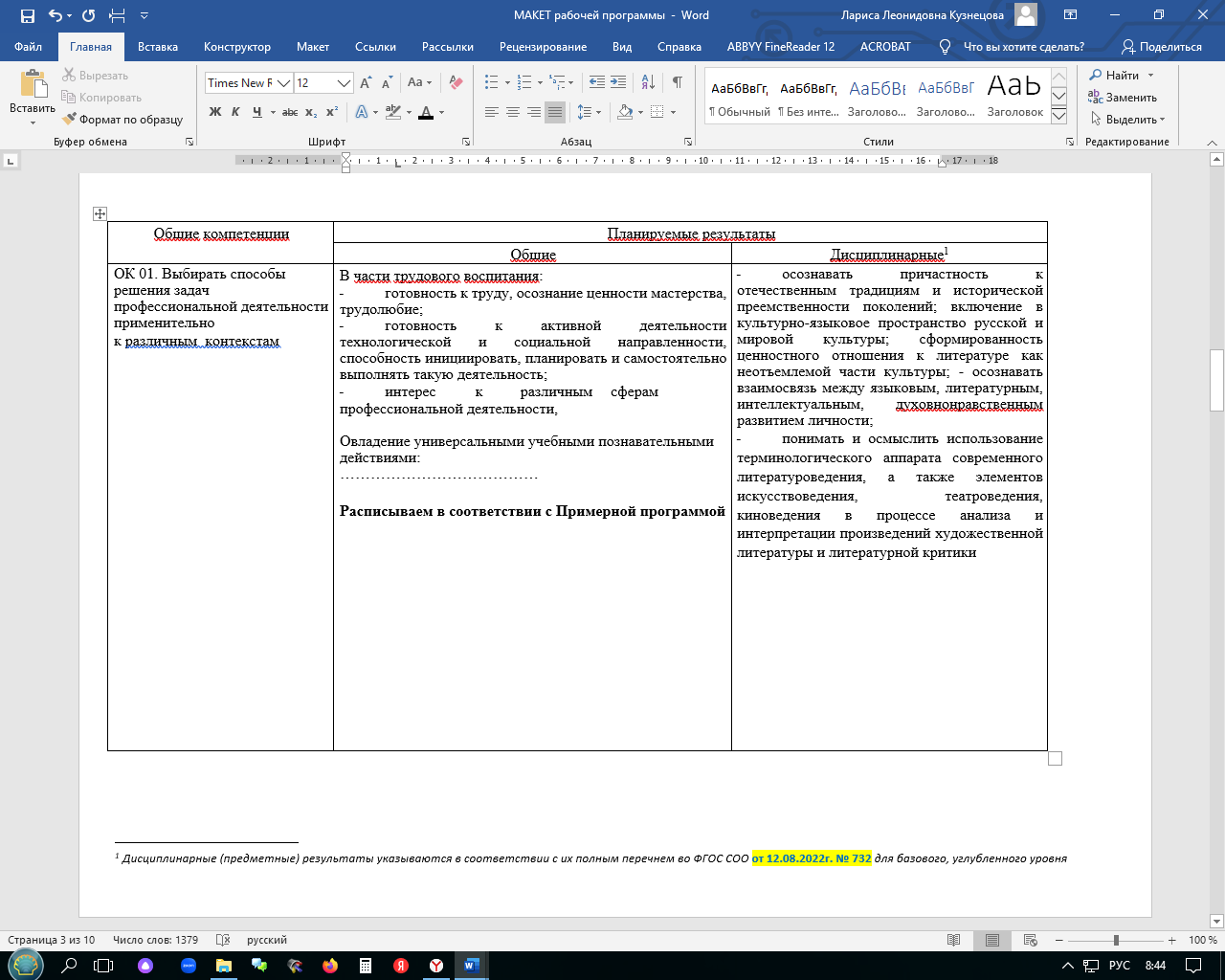 СТРУКТУРА И СОДЕРЖАНИЕ ОБЩЕОБРАЗОВАТЕЛЬНОЙ ДИСЦИПЛИНЫОбъем учебной дисциплины и виды учебной работыОбязательное включать в план Входное тестирование.Формируемые общие компетенции и профессиональные компетенции. Указываем на тему не на раздел.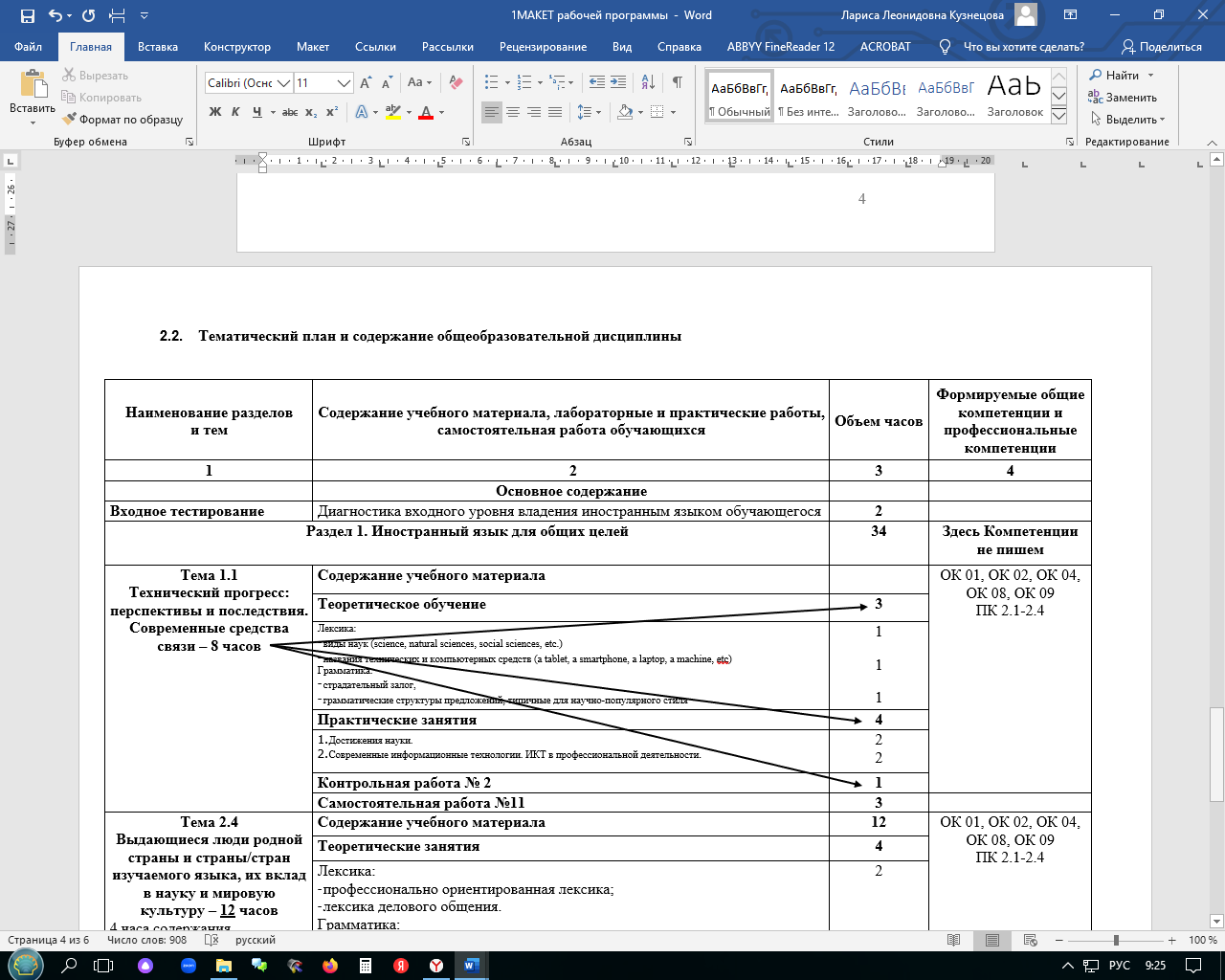 В каждой теме указываем:Содержание учебного материала:Теоретическое обучение (количество часов расписываем). Практические занятия (количество часов расписываем). Лабораторная работа (количество часов расписываем).Контрольная работа (количество часов не расписываем). Указываем номер К/Р.Самостоятельная работа (количество часов не расписываем). Указываем номер С/Р.Количество часов в теме равняется:  Количество часов «Теоретическое обучение» + Количество часов «Практических занятий» + Количество часов «Контрольной работы» + Количество часов «Лабораторные работы» (при наличии) Количество часов на «Самостоятельные работы» не учитываются в теме. Количество часов по темам равняется количеству часов в Разделе = количество часов в Разделах + Самостоятельные работы + Промежуточная аттестация (если экзамен) = количество часов ВСЕГО на дисциплину.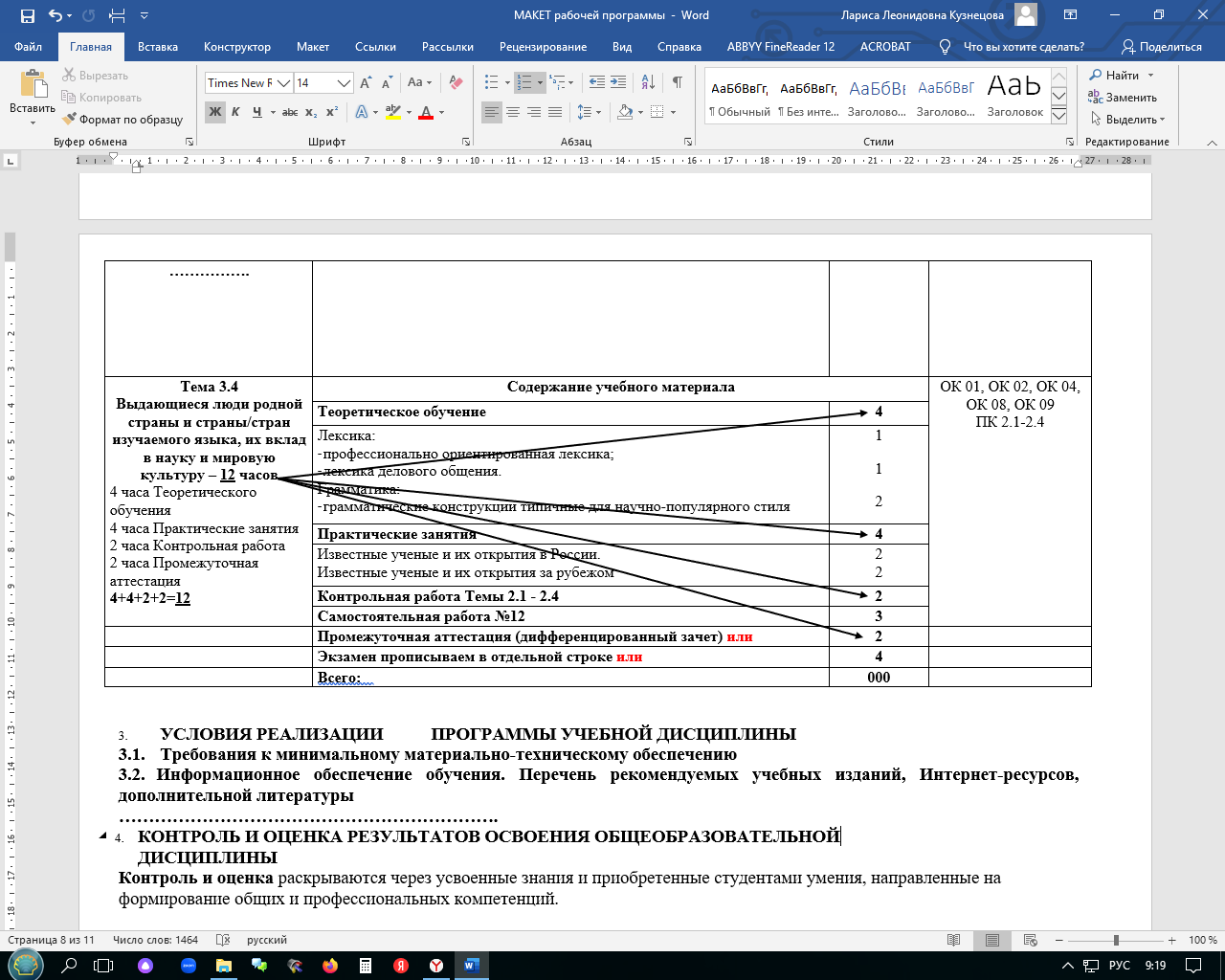 КОНТРОЛЬ И ОЦЕНКА РЕЗУЛЬТАТОВ ОСВОЕНИЯ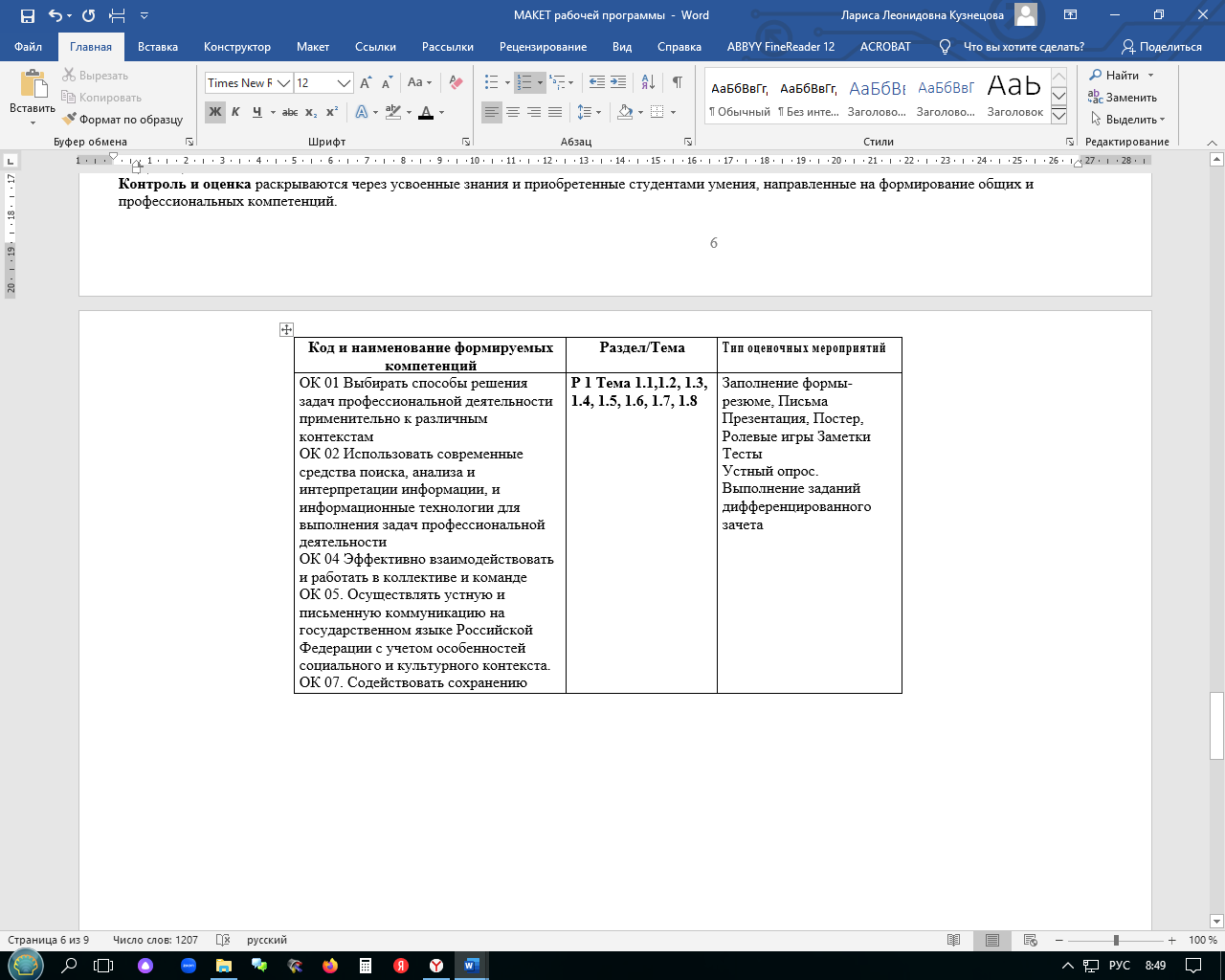 Приложение 2МАКЕТ РАБОЧЕЙ ПРОГРАММЫСоциально-гуманитарный, Общепрофессиональный циклПриложение 2.**к ПООП по специальности ……………………………..Рабочая программа учебной дисциплины…………………………………….2023г.Рабочая программа учебной дисциплины «…………………………» разработана на основе Федерального государственного образовательного стандарта (ФГОС) (утвержденный приказом Министерства образования и науки РФ от ** ……… 202* г. № ***) по специальности СПО ………………………………………………………..Организация-разработчик: ГАПОУ БТОТиСРазработчик: И.О.Фамилия, преподаватель ГАПОУ БТОТиСРабочая программа одобрена ЦК профессионального блока ГАПОУ БТОТиС, протокол № * от «**» ………. 202*г.СодержаниеОбщая характеристика рабочей программы учебной дисциплиныОбласть применения программы 	Учебная дисциплина «……………………….» является обязательной частью социально-гуманитарного цикла примерной основной образовательной программы в соответствии с ФГОС СПО по специальности .………………………………….Место дисциплины в структуре основной профессиональной образовательной программы:     Дисциплина входит в социально-гуманитарный цикл1.3 Цели и задачи дисциплины – требования к результатам освоения дисциплины:   В результате освоения дисциплины обучающийся должен уметь:- ………………….   В результате освоения дисциплины обучающийся должен знать:- …………………….Особое значение дисциплина имеет при формировании и развитии общих компетенций: ОК 1, ОК 2, ОК 3, ОК 4, ОК 5, ОК 6, ОК 9.В результате освоения программы развиваются следующие профессиональные компетенции:В результате освоения программы развиваются следующие личностные качества:1.4   Рекомендуемое количество часов на освоение программы дисциплины:Максимальной учебной нагрузки обучающегося ** часа.2. Структура и примерное содержание учебной дисциплины2.1 Объем учебной дисциплины и виды учебной работы3. Условия реализации программы учебной дисциплины3.1. Требования к минимальному материально-техническому обеспечениюРеализация программы предполагает наличие учебных кабинетов: Оборудование учебного кабинета и рабочих мест кабинета. Технические средства обучения:    Оборудование и рабочие места:3.2. Информационное обеспечение обученияПеречень рекомендуемых учебных изданий, Интернет-ресурсов, дополнительной литературы:Электронные издания:Дополнительные источники:4. КОНТРОЛЬ И ОЦЕНКА РЕЗУЛЬТАТОВ ОСВОЕНИЯ УЧЕБНОЙ ДИСЦИПЛИНЫПриложение 3МАКЕТ РАБОЧЕЙ ПРОГРАММЫРабочая программа профессионального модуляПриложение *.*к ПООП специальностипрофессии/специальностиРабочая программа профессионального модуляПМ. 01 ………………………………………………………………………………………………2023 г.Рабочая программа профессионального модуля «………………………………..» разработана на основе Федерального государственного образовательного стандарта (ФГОС) (утвержденный приказом Министерства образования и науки РФ от ** ………….. 202* г. № ***)  по специальности СПО …………………………………………………….Организация - разработчик: ГАПОУ БТОТиСРазработчик:  И.О. Фамилия, преподаватель ГАПОУ БТОТиСРабочая программа одобрена ЦК профессионального блока ГАПОУ БТОТиС протокол № * от «**» ……… 202*г.СОДЕРЖАНИЕОБЩАЯ ХАРАКТЕРИСТИКА РАБОЧЕЙ ПРОГРАММЫ ПРОФЕССИОНАЛЬНОГО МОДУЛЯ«ПМ ** ……………………………………………»Цель и планируемые результаты освоения профессионального модуляВ результате изучения профессионального модуля обучающийся должен освоить основной Вид деятельности 1 «…………………………………………………….» и соответствующие ему общие и профессиональные компетенции:Перечень общих компетенцийПеречень профессиональных компетенцийВ результате освоения профессионального модуля обучающийся должен:Количество часов, отводимое на освоение профессионального модуляВсего часов – *** часов:из них на освоение МДК – *** часа;в том числе самостоятельная работа – *** часов;в том числе курсовая работа – *** часов.Практики, в том числе учебная – ** часа, производственная – ** часа.Промежуточная аттестация в форме экзамена.	Вариативная часть программы (** часов: МДК ** – ** часа, МДК ** – ** часов) используется для формирования дополнительных компетенций, умений и знаний, необходимых для обеспечения конкурентоспособности выпускника в соответствии с запросами регионального рынка труда, возможностями продолжения образования и распределена следующим образом (утверждено решением Педсовета ГАПОУ БТОТиС, протокол № № * от **.**.202*г. и заседанием круглого стола с участием работодателей и с учетом их мнения):МДК **.**. Вариативная часть программы направлена на изучение теоретического материала – ** час и выполнение практических заданий – ** часов; МДК **.**. Вариативная часть программы направлена на изучение теоретического материала – ** час и выполнение практических заданий – ** часов.СТРУКТУРА И СОДЕРЖАНИЕ ПРОФЕССИОНАЛЬНОГО МОДУЛЯСтруктура профессионального модуляТематический план и содержание профессионального модуля (ПМ)УСЛОВИЯ РЕАЛИЗАЦИИ ПРОГРАММЫ ПРОФЕССИОНАЛЬНОГО МОДУЛЯДля реализации программы профессионального модуля предусмотрены следующие специальные помещения:Информационное обеспечение реализации программыОсновные печатные изданияОсновные электронные изданияДополнительные источникиКОНТРОЛЬ И ОЦЕНКА РЕЗУЛЬТАТОВ ОСВОЕНИЯ ПРОФЕССИОНАЛЬНОГО МОДУЛЯПриложение 4МАКЕТ РАБОЧЕЙ ПРОГРАММЫРабочая программа учебной практикиРабочая программа учебной практики………………………………………
202* г.	Рабочая программа учебной практики разработана на основе Федерального государственного образовательного стандарта среднего профессионального образования (ФГОС СПО) по специальности …………………………………………………………………….., (утвержденный приказом Министерства образования и науки РФ от ** ** 202* г. № ***)   и предназначена для реализации в группах обучающихся (ППССЗ)   по специальности………………………………..Организация-разработчик: ГАПОУ БТОТиСРазработчик: И.О.Фамилия, мастер производственного обучения ГАПОУ БТОТиСРабочая программа одобрена ЦК профессионального блока ГАПОУ БТОТиС, протокол № * от «**» марта 202* г.СОДЕРЖАНИЕ1. ПАСПОРТ РАБОЧЕЙ ПРОГРАММЫ 
УЧЕБНОЙ ПРАКТИКИ
1.1. Область применения программыРабочая программа профессионального модуля является частью примерной основной образовательной программы в соответствии с ФГОС СПО …………………………………………………………………………… и основных видов профессиональной деятельности (ВПД): - …………………;- …………………….;- ………………….Рабочая программа учебной практики может быть использована в профессиональной подготовке по специальности …………………………………….1.2. Цели и задачи учебной практики: формирование у обучающихся первоначальных практических профессиональных умений в рамках модулей ОП СПО по основным видам профессиональной деятельности для освоения   специальности по ППССЗ, обучение трудовым приемам, операциям и способам выполнения трудовых процессов, характерных для соответствующей специальности и необходимых для последующего освоения ими общих и профессиональных компетенций по избранной специальности. Требования к результатам освоения учебной практики.
В результате прохождения учебной практики по видам профессиональной деятельности обучающийся должен уметь: 1.3. Количество часов на освоение программы учебной практики:
Всего - *** часа, в том числе:
В рамках освоения ПМ 01. –   ** часа;
В рамках освоения ПМ 02. –   ** часов;В рамках освоения ПМ 03. –   ** часа.
2. РЕЗУЛЬТАТЫ ОСВОЕНИЯ   РАБОЧЕЙ ПРОГРАММЫ УЧЕБНОЙ ПРАКТИКИ
	Результатом освоения программы учебной практики является сформированность у обучающихся первоначальных практических профессиональных умений в рамках модулей ОП СПО по основным видам профессиональной деятельности (ВПД), в том числе профессиональных и общих	компетенций:
ПМ 01. …………………………..ПМ 02. …………………………………………ПМ 03.  ………………………………… СТРУКТУРА И СОДЕРЖАНИЕ УЧЕБНОЙ ПРАКТИКИ3.1. Тематический план учебной практики4.УСЛОВИЯ РЕАЛИЗАЦИИ РАБОЧЕЙПРОГРАММЫ   УЧЕБНОЙ   ПРАКТИКИ
4.1.  Материально-техническое обеспечение Информационное обеспечение реализации программыОсновные печатные изданияОсновные электронные изданияДополнительные источники5. КОНТРОЛЬ И ОЦЕНКА РЕЗУЛЬТАТОВ ОСВОЕНИЯ ПРОГРАММЫ    УЧЕБНОЙ ПРАКТИКИ
             Контроль и оценка результатов освоения программы учебной практики осуществляется руководителем практики в процессе проведения учебных занятий, самостоятельного выполнения обучающимися заданий, выполнения различных задач. ПМ 01…………………..Приложение 5МАКЕТ РАБОЧЕЙ ПРОГРАММЫПрограмма преддипломной практикиПрограмма преддипломной практикипо специальности                                                                                                     **.**.** ………………………………Форма обучения: очнаяКвалификация – ……………………………                                                                   Срок обучения * года ** месяцев202* г.	Рабочая программа преддипломной практики разработана на основе Федерального государственного образовательного стандарта среднего профессионального образования (ФГОС СПО) по специальности ………………………………………………………………………………………… и предназначена для реализации в группах обучающихся специальности  ………………………………………………………………………………………….Организация-разработчик: ГАПОУ БТОТиСРазработчик: И.О. Фамилия, мастер производственного обучения ГАПОУ БТОТиСПрограмма одобрена ЦК профессионального блока ГАПОУ БТОТиС, протокол № * от «**» ……… 202*г.                                        СОДЕРЖАНИЕ                                                   		            стр
1.ПАСПОРТ РАБОЧЕЙ ПРОГРАММЫ ПРЕДДИПЛОМНОЙ                     ПРАКТИКИ											*2. РЕЗУЛЬТАТЫ ОСВОЕНИЯ РАБОЧЕЙ ПРОГРАММЫ ПРЕДДИПЛОМНОЙ ПРАКТИКИ							           *3. СТРУКТУРА И СОДЕРЖАНИЕ ПРЕДДИПЛОМНОЙ ПРАКТИКИ             *                  
4. УСЛОВИЯ РЕАЛИЗАЦИИ РАБОЧЕЙ ПРОГРАММЫПРЕДДИПЛОМНОЙПРАКТИКИ										           *
5. КОНТРОЛЬ И ОЦЕНКА РЕЗУЛЬТАТОВ ОСВОЕНИЯ РАБОЧЕЙ ПРОГРАММЫ ПРЕДДИПЛОМНОЙ ПРАКТИКИ				           *6. ПРИЛОЖЕНИЕ          									              *ПОЯСНИТЕЛЬНАЯ ЗАПИСКАПреддипломная практика (далее – практика) является обязательным разделом образовательной программы (ОП), обеспечивающей реализацию Федерального государственного образовательного стандарта среднего профессионального образования (ФГОС СПО) – программы подготовки специалистов среднего звена (ППССЗ). Целью практики является формирование профессиональных и общих компетенций по специальности, что дополнительно способствует подготовке обучающихся к государственной итоговой аттестации, в том числе в форме демонстрационного экзамена.Преддипломная практика проводится в организациях, направление деятельности которых соответствует профилю подготовки обучающихся (профильные организации).Аттестация по итогам преддипломной практики проводится на основании результатов, подтвержденных документами соответствующих организаций гостиничного бизнеса.Формы отчетности студентов по преддипломной практике - дневник, характеристика (отзыв), результаты работы, выполненной в период практики в соответствии с тематикой заданий (вкладыш в дневник), отчёт о работе за весь период практики.При разработке содержания преддипломной практики были выделены необходимые: практический опыт, умения и знания в соответствии с ФГОС СПО, а также виды работ, необходимые для овладения всеми видами профессиональной деятельности.Это заключительный вид практической индивидуальной деятельности студентов по отработке должностных, функциональных обязанностей, приобретенных навыков и умений профессиональной деятельности и, в соответствии с профессиональными интересами, подготовка к демонстрационному экзамену или написанию дипломной работы.Формой аттестации по преддипломной практике является отчет.1.ПАСПОРТ РАБОЧЕЙ ПРОГРАММЫ ПРОИЗВОДСТВЕННОЙ(ПРЕДДИПЛОМНОЙ) ПРАКТИКИМесто практики в структуре основной профессиональной образовательной программы	Рабочая программа производственной (преддипломной) практики является частью ОП по специальности СПО.  ……………………………………………….в части освоения основных видов профессиональной деятельности:  ПМ 01. ………………………….ПМ 02. …………………………..ПМ 03.  ………………………….Преддипломная практика направлена на углубление студентом первоначального профессионального опыта, развитие общих и профессиональных компетенций, проверку его готовности к самостоятельной трудовой деятельности, а также на подготовку к выполнению дипломной работы, в форме, предусмотренной ФГОС по специальности   ………………………………………обеспечение управления и архивоведение.Преддипломная практика проводится непрерывно в течение *-х недель. Содержание практики определяется требованиями к результатам освоения всех профессиональных модулей.1.2. Цели и задачи производственной (преддипломной) практики В основу практического обучения студентов положено сочетание практического обучения с теоретической подготовкой студентов;	Производственная (преддипломная) практика студентов является завершающим этапом и проводится после освоения ОП СПО и сдачи студентами всех видов промежуточной аттестации, предусмотренных ФГОС СПО.  Преддипломная практика проводится с целью закрепления следующих компетенций:ПМ 01. ………………………….ПМ 02. ……………………………………….ПМ 03.  Выполнение работ по рабочей профессии служащего(Секретарь администратор)По итогам преддипломной практики обучающийся должен:иметь практический опыт:……………..……………..Количество часов на производственную (преддипломную) практику:Всего   *   недели, *** часа. РЕЗУЛЬТАТЫ ПРАКТИКИРезультатом практики является закрепление общих компетенций (ОК):Профессиональных компетенций (ПК):СТРУКТУРА И СОДЕРЖАНИЕ ПРОИЗВОДСТВЕННОЙ(ПРЕДДИПЛОМНОЙ) ПРАКТИКИОбъем и вид практикиСодержание производственной (преддипломной) практики      Программа преддипломной практики состоит из * этапов: Сбор, анализ сведений по выбранной теме дипломной работы; Закрепление практических навыков и умения самостоятельно ставить и решать задачи; Ознакомление со своим будущим рабочим местом и квалификационными требованиями к специалисту; Адаптация и проверка теоретических знаний студентов, полученных в процессе освоения ОП ППССЗ. УСЛОВИЯ РЕАЛИЗАЦИИ РАБОЧЕЙ ПРОГРАММЫПРОИЗВОДСТВЕННОЙ (ПРЕДДИПЛОМНОЙ) ПРАКТИКИТребования к документации, необходимой для проведения практики:-  положение о практике студентов, осваивающих образовательные программы среднего профессионального образования;-  программа практики;-  график проведения практики;-  график консультаций, устанавливает руководитель дипломной работы;-  график защиты отчетов по практике.4.2. Требования к минимальному материально-техническому обеспечению

          Реализация программы производственной практики осуществляется в г. ……………….., …………………. районе и в других регионах.Оборудование:- мебель: рабочие столы, стулья, шкафы для документов; - компьютерная техника: системные блоки, мониторы, программное обеспечение, принтеры, сканеры, МФУ; - нормативно-правовая база в области документационного обеспечения управления и архивоведения; - локальные акты, регламентирующие работу организации и его сотрудников; - правовые информационно-справочные системы; - канцелярские и расходные материалы; - бланки и шаблоны документов, образцы их заполнения. Со студентами, прибывшими на предприятия для прохождения практики, должен быть проведен первичный инструктаж на рабочем месте по технике безопасности.Перечень учебных изданий, Интернет – ресурсов, дополнительнойлитературы для подготовки дипломных работОсновные источники:  Основные печатные изданияОсновные электронные изданияДополнительные источникиТребования к руководителям практики Зам. директора ПОО по УПР: - осуществляет общее руководство и контроль практики;- утверждает план-график проведения практики;- рассматривает аналитические материалы по организации, проведению итогам практики.Руководитель практики:-  составляет график проведения и расписание практики, графики консультаций и доводит их до сведения преподавателей, студентов;- осуществляет методическое руководство и контроль деятельностью всех лиц, участвующих в организации и проведении практики;- участвует в оценке общих и профессиональных компетенций студента, освоенных им в ходе прохождения производственной (преддипломной)  практики;- контролирует - разрабатывают программу практики для студентов;- проводит индивидуальные или групповые консультации в ходе практики.Руководители дипломных работ:-разрабатывают индивидуальные задания для студентов, в соответствии с темой дипломной работы.Представитель работодателя (наставник):- оценивает результаты освоения студентом общих и профессиональных компетенций в период производственной (преддипломной) практики и выставляет оценку в отзыве руководителя от организации (см. Приложение №2)Требования к соблюдению техники безопасности и пожарнойбезопасностиНепосредственное руководство и ответственность за выполнение норм охраны труда студентами в период практики возлагается на руководителя практики от техникума и руководителя практики от профильной организации.Студенты в период прохождения практики обязаны:- соблюдать действующие на предприятии правила внутреннего трудовогораспорядка;- строго соблюдать требования охраны труда и пожарной безопасности.КОНТРОЛЬ И ОЦЕНКА РЕЗУЛЬТАТОВ ПРОИЗВОДСТВЕННОЙ (ПРЕДДИПЛОМНОЙ) ПРАКТИКИКонтроль и оценка результатов прохождения производственной (преддипломной) практики осуществляется руководителем практики, руководителем практики от предприятия в процессе выполнения студентами работ на предприятии, а также сдачи студентом отчета по практике.Формой отчетности студента по производственной (преддипломной) практике является письменный отчет о выполнении работ и приложения к отчету, свидетельствующие о закреплении знаний, умений, приобретении практического опыта, формировании   общих   и   профессиональных   компетенций, освоении профессиональных модулей.Формы и методы контроля и оценки результатов обучения должны позволять проверять у обучающихся не только сформированность профессиональных компетенций, но и развитие общих компетенций и обеспечивающих их умений.Требования к оформлению отчёта: 	Отчет по практике должен быть напечатан на компьютере на одной стороне листа бумаги формата А4, шрифтом 14пт, с полуторным интервалом. Все листы должны быть пронумерованы и вложены в папку. Текст отчета печатается с соблюдением следующих размеров полей: левое -30 мм, правое -10 мм, верхнее-20мм, нижнее -20мм. Отчет о прохождении преддипломной практики - в объеме не менее 20 страниц печатного текста без листов приложения. Оформление текстовой части отчета осуществляется исходя из правил оформления выпускной квалификационной работы.Письменный отчет о выполнении работ включает в себя следующие разделы:- титульный лист (см. Приложение № 1); - содержание; - практическая часть;- отзыв руководителя от организации с места практики, результаты которого учитываются при итоговой аттестации (см. дневник преддипломной практики);- приложения (приложения могут состоять из дополнительных справочных материалов, имеющих вспомогательное значение, например: копий документов, выдержек из отчетных материалов, статистических данных, схем, таблиц, диаграмм, программ, положений и т.п.)Студент не позднее 3-х дней, после окончания практики защищает отчет по практике.Приложение 1Государственное автономное профессиональное образовательное учреждение Иркутской области«Байкальский техникум отраслевых технологий и сервиса»ОТЧЕТО ПРЕДДИПЛОМНОЙ ПРАКТИКЕспециальность ……………………………………Период прохождения практики«___»_________20    г. – «___»________20  г.Место прохождения практики__________________________________________________________________________________________________________________________________________(полное наименование организации)Выполнил: ____________________________                     ___________________	                                (ФИО студента )                                                                                    (№ группы)Проверил: ____________________________________________________(ФИО руководителя практики от техникума )                          (подпись)Байкальск, 20**г.  Приложение 2ОТЗЫВ РУКОВОДИТЕЛЯот профильной организации практической подготовкиНаименование организации __________________________________________________________________Ф.И.О. студента(ки)________________________________________________Мотивация студента (ки) – интерес к данному конкретному виду практики и его соответствие желанию студента, интерес к работе данного конкретного гостиничного предприятияВысокий уровень          Выше среднего уровня         Средний уровень   Организация собственной деятельности, выбор типовых методов и способов выполнения профессиональных задач, оценка их эффективности и качестваВысокий уровень          Выше среднего уровня         Средний уровень      Принятие решений в стандартных ситуациях и ответственность за нихВысокий уровень          Выше среднего уровня         Средний уровень         Сформированность профессиональных умений в соответствии с профессиональными компетенциямиВысокий уровень          Выше среднего уровня         Средний уровень         Общая оценка за преддипломную практику (по пятибалльной системе) _____________Представитель от руководителя (наставник) __________________             ________________            ________________                (должность)                                                                (подпись)                                                                    (ФИО)«___»________20___ г.мпВид учебной работы Объем в часах Объем образовательной программы учебной дисциплины ……..Содержание учебной дисциплины…….в т. ч.: теоретическое обучение ….практические занятия ……Контрольные работы………Самостоятельная работа …… Промежуточная аттестация …….Тема 4.1.Компьютерныесети, сеть Интернет15 часовТеоретическое обучениеТеоретическое обучение2ОК 01-03 ОК 09 ПК 1.2ПК 1.3ПК 1.4ЛР 4ЛР10ЛР 13Тема 4.1.Компьютерныесети, сеть Интернет15 часов1Классификация сетей по масштабам, топологии, архитектуре и стандартам. Среда передачи данных. Типы компьютерных сетей. Эталонная модель OSI. Преимущества работы в локальной сети.  1ОК 01-03 ОК 09 ПК 1.2ПК 1.3ПК 1.4ЛР 4ЛР10ЛР 13ОБЩАЯ ХАРАКТЕРИСТИКА ПРИМЕРНОЙ РАБОЧЕЙ ПРОГРАММЫ ОБЩЕОБРАЗОВАТЕЛЬНОЙ ДИСЦИПЛИНЫ *СТРУКТУРА И СОДЕРЖАНИЕ ОБЩЕОБРАЗОВАТЕЛЬНОЙ ДИСЦИПЛИНЫ**УСЛОВИЯ РЕАЛИЗАЦИИ ПРОГРАММЫ ДИСЦИПЛИНЫ**КОНТРОЛЬ И ОЦЕНКА РЕЗУЛЬТАТОВ ОСВОЕНИЯ ДИСЦИПЛИНЫ**Вид учебной работыОбъем в часахОбъем образовательной программы учебной дисциплины16668+72+26+ экзамен (если есть) =166в т. ч.:Основное содержание (без модулей)6835+29+4=68в т. ч.:теоретическое обучение35практические занятия29контрольные работы4Профессионально ориентированное содержание (содержание прикладного модуля) (может быть один или несколько, каждый расписываем) 7242+30=72Модуль 1. Введение в 3D моделирование4218+22+2=42в т. ч.:теоретическое обучение 18практические занятия22контрольные работы2Модуль 2. Основы 3D моделирования3014+12+4=30в т. ч.:теоретическое обучение 14практические занятия12контрольные работы4самостоятельные работы обучающегося (всего)26Промежуточная аттестация (дифференцированный зачет) часы входят в последнюю тему и в общее количество часов2Промежуточная аттестация (экзамен) часы не входят в последнюю тему, указываем кол-во часов на консультации и экзамен вместе (консультации 7, экзамен 9). 7+9=16 часов). Экзамен – 16 часовСамостоятельная работа обучающихся (если есть в плане), входит в общее количество часов (в тему количество часов не входит)74в т. ч.:Индивидуальный проект6Работа над докладом……………ОБЩАЯ ХАРАКТЕРИСТИКА РАБОЧЕЙ ПРОГРАММЫ    УЧЕБНОЙ ДИСЦИПЛИНЫ              *Структура и примерное содержание учебной                дисциплины                                                                                          *Условия реализации программы учебной дисциплины                                                                                        *Контроль и оценка результатов освоения учебной       дисциплины                                                                                       *КодНаименование результата обученияОК …КодНаименование результата обученияПК …Код личностных результатов 
реализации 
программы 
воспитанияЛичностные результатыреализации программы воспитанияЛР …………..Виды учебной работыОбъем часовОбъем образовательной программы учебной дисциплины**В том числе:теоретическое обучение**практические занятия**Самостоятельная работа**Промежуточная аттестация (диф. зачет)**2.2. Тематический план и содержание учебной дисциплины2.2. Тематический план и содержание учебной дисциплины2.2. Тематический план и содержание учебной дисциплины2.2. Тематический план и содержание учебной дисциплины2.2. Тематический план и содержание учебной дисциплины2.2. Тематический план и содержание учебной дисциплиныНаименование разделов и темСодержание учебного материала, лабораторные и практические работы, самостоятельная работа обучающихсяСодержание учебного материала, лабораторные и практические работы, самостоятельная работа обучающихсяСодержание учебного материала, лабораторные и практические работы, самостоятельная работа обучающихсяОбъем часовФормируемые общие компетенции и профессиональные компетенции122235Раздел 1.…………..Раздел 1.…………..Раздел 1.…………..Раздел 1.…………..*ОК ….ЛР … ПК …Тема 1.1……………..* часаСодержание:Содержание:Содержание:*ОК ….ЛР … ПК …Тема 1.1……………..* часаТеоретическое обучениеТеоретическое обучениеТеоретическое обучение*ОК ….ЛР … ПК …Тема 1.1……………..* часа………………… ………………… ………………… *ОК ….ЛР … ПК …Тема 1.1……………..* часа……………….……………….……………….*ОК ….ЛР … ПК …Тема 1.1……………..* часаПрактические занятия:Практические занятия:Практические занятия:*Тема 1.1……………..* часа………………………………………………*Тема 1.1……………..* часаТеоретическое обучениеТеоретическое обучениеТеоретическое обучение*Тема 1.1……………..* часа………………………. ………………………. ………………………. *Тема 1.1……………..* часаТема 1.1……………..* часаКонтрольная работаКонтрольная работаКонтрольная работа*Тема 1.1……………..* часа…………………….…………………….…………………….…………..…………………..Раздел 2.…………..Раздел 2.…………..Раздел 2.…………..Раздел 2.…………..Раздел 3.…………..Раздел 3.…………..Раздел 3.…………..Раздел 3.…………..Дифференцированный зачетДифференцированный зачет*ВсегоВсегоВсегоВсего**Общая/ профессиональная компетенцияРаздел/ТемаТип оценочных мероприятийРаздел 1. …………..Раздел 1. …………..Раздел 1. …………..ОК ….ЛР … ПК …Тема 1.1. ……….1. Опрос ОК ….ЛР … ПК …Тема 1.2. ………….1. Конспект 2. Тест Раздел 2. ……………….Раздел 2. ……………….Раздел 2. ……………….ОК ….ЛР … ПК …Тема 2.1.………………..1. Конспект на тему «система 5S»ОК ….ЛР … ПК …Тема 2.2.…………….1. Конспект на тему 2. Опрос на тему ОК ….ЛР … ПК …Тема 2.3. ………….1. Конспект на тему     стр.1. общая характеристика РАБОЧЕЙ ПРОГРАММЫ ПРОФЕССИОНАЛЬНОГО МОДУЛЯ*2. СТРУКТУРА И СОДЕРЖАНИЕ ПРОФЕССИОНАЛЬНОГО МОДУЛЯ*3. условия РЕАЛИЗАЦИИ ПРОФЕССИОНАЛЬНОГО МОДУЛЯ*4. Контроль и оценка результатов Освоения ПРОФЕССИОНАЛЬНОГО МОДУЛЯ*КодНаименование общих компетенцийОК …Личностные результатыреализации программы воспитания, 
определенные отраслевыми требованиями к деловым качествам личностиЛичностные результатыреализации программы воспитания, 
определенные отраслевыми требованиями к деловым качествам личностиЛР …Личностные результатыреализации программы воспитания, определенные ключевыми работодателямиЛичностные результатыреализации программы воспитания, определенные ключевыми работодателямиЛР …КодНаименование видов деятельности и профессиональных компетенцийВД 1ПК …Иметь практический опытуметьзнатьТема *.*. ………………Теоретический материалТеоретический материал*Тема *.*. ………………1………………..*Тема *.*. ………………2…………………..*Тема *.*. ………………3……………………*Тема *.*. ………………Практическое занятиеПрактическое занятие*Тема *.*. ………………1……………….*Коды профессиональных и общих компетенцийНаименование разделов профессионального модуляВсего,часовВ т.ч. в форме практической подготовкиОбъем профессионального модуля, академических часовОбъем профессионального модуля, академических часовОбъем профессионального модуля, академических часовОбъем профессионального модуля, академических часовОбъем профессионального модуля, академических часовОбъем профессионального модуля, академических часовОбъем профессионального модуля, академических часовОбъем профессионального модуля, академических часовОбъем профессионального модуля, академических часовКоды профессиональных и общих компетенцийНаименование разделов профессионального модуляВсего,часовВ т.ч. в форме практической подготовкиОбучение по МДКОбучение по МДКОбучение по МДКОбучение по МДКОбучение по МДКПрактикиПрактикиПрактикиПрактикиКоды профессиональных и общих компетенцийНаименование разделов профессионального модуляВсего,часовВ т.ч. в форме практической подготовкиВсегоВ том числеВ том числеВ том числеВ том числеПрактикиПрактикиПрактикиПрактикиКоды профессиональных и общих компетенцийНаименование разделов профессионального модуляВсего,часовВ т.ч. в форме практической подготовкиВсегоЛабораторных и практических занятийКурсовых работСамостоятельная работаСамостоятельная работаУчебнаяУчебнаяПроизводственнаяПроизводственнаяПК …ОК …Раздел 1. …………..МДК **.**. …………….***************ПК …ОК …Раздел 2. ………………МДК **.**. ……………..********ПК …ОК …Раздел 3 ………………..МДК **.**. ……………..***************ПК …ОК …Раздел 4. ……………МДК **.**………………….*************Учебная практика ******Производственная практика(по профилю специальности), часов******Всего:*************************Наименование разделов и тем профессионального модуля (ПМ), междисциплинарных курсов (МДК)Содержание учебного материала, лабораторные работы и практические занятия, самостоятельная учебная работа обучающихся, курсовая работаОбъем,акад. часов, в том числе в форме практической подготовки,акад. часовПК, ОК, ЛРВПД 1.……………………………ВПД 1.……………………………Раздел 1. …………….Раздел 1. …………….***МДК 01.01 …………МДК 01.01 …………***Тема 1.1.………….Содержание*ПК …ОК …. ЛР ….Тема 1.1.………….…………………*ПК …ОК …. ЛР ….Тема 1.1.………….…………………….*ПК …ОК …. ЛР ….Тема 1.1.………….……………………*ПК …ОК …. ЛР ….Тема 1.1.………….…………………….*ПК …ОК …. ЛР ….Тема 1.1.………….…………………………*ПК …ОК …. ЛР ….Тема 1.1.………….Практические занятия*ПК …ОК …. ЛР ….Тема 1.1.………….……………………….*ПК …ОК …. ЛР ….……..……………………………Курсовая работа обязательная по ПМ **Примерная тематика курсовых работ…………………………………..…………….…Курсовая работа обязательная по ПМ **Примерная тематика курсовых работ…………………………………..…………….…** Учебная практика………….……………..… Учебная практика………….……………..…**Производственная практика (предусмотрена итоговая (концентрированная) практика). Виды работ:……………..……………..…Производственная практика (предусмотрена итоговая (концентрированная) практика). Виды работ:……………..……………..…**Всего Всего ***Код и наименование профессиональных и общих компетенций, формируемыхв рамках модуляКритерии оценкиМетоды оценкиПК …ПК ….…1. ПАСПОРТ  РАБОЧЕЙ ПРОГРАММЫ  УЧЕБНОЙ ПРАКТИКИ…*2. РЕЗУЛЬТАТЫ ОСВОЕНИЯ РАБОЧЕЙ ПРОГРАММЫ УЧЕБНОЙ  ПРАКТИКИ................................................................................*3. СТРУКТУРА  И СОДЕРЖАНИЕ УЧЕБНОЙ ПРАКТИКИ………...*4. УСЛОВИЯ РЕАЛИЗАЦИИ РАБОЧЕЙ ПРОГРАММЫ УЧЕБНОЙ ПРАКТИКИ…………………………………………………………………..*5. КОНТРОЛЬ И ОЦЕНКА РЕЗУЛЬТАТОВ ОСВОЕНИЯ ПРОГРАММЫ УЧЕБНОЙ ПРАКТИКИ……..…………………………*ВПДТребования к умениям………………..Уметь:   ……………….  Иметь практический опыт …………….…………………. Уметь:……………..иметь практический опыт:…………………..…………………КодНаименование результата обученияПК …КодНаименование результата обученияПК …КодНаименование результата обученияПК …КодНаименование результата обученияОК …ЛР …КурсКурсСеместрКод и наименования профессиональных модулейКоличество часов по УППромежуточная аттестацияII2ПМ 03**ЭкзаменИтого за I курсИтого за I курсИтого за I курсИтого за I курс**II44ПМ 01**ЭкзаменИтого за II курсИтого за II курсИтого за II курсИтого за II курс**III66ПМ 02**ЭкзаменИтого за III курсИтого за III курсИтого за III курсИтого за III курс**Итого за весь период обученияИтого за весь период обученияИтого за весь период обученияИтого за весь период обучения***Код и наименование 
профессиональных 
модулей и тем 
учебной практикиКод и наименование 
профессиональных 
модулей и тем 
учебной практикиКод и наименование 
профессиональных 
модулей и тем 
учебной практикиСодержание учебных занятийОбъем 
часовОсваиваемыекомпетенцииПМ 01  …………………………………………………….ПМ 01  …………………………………………………….ПМ 01  …………………………………………………….ПМ 01  …………………………………………………….ПМ 01  …………………………………………………….ПМ 01  …………………………………………………….Виды работ:
Виды работ:
Виды работ:
Виды работ:
**ПК …ОК …ЛР …1*ПК …ОК …ЛР …2*ПК …ОК …ЛР …3*ПК …ОК …ЛР …4*ПК …ОК …ЛР …5*ПК …ОК …ЛР …ПМ02.  ……………………………………………….ПМ02.  ……………………………………………….ПМ02.  ……………………………………………….ПМ02.  ……………………………………………….ПМ02.  ……………………………………………….ПМ02.  ……………………………………………….Виды работ:Виды работ:Виды работ:Виды работ:**1*ПК …ОК …ЛР …2*ПК …ОК …ЛР …3*ПК …ОК …ЛР …4*ПК …ОК …ЛР …ПМ 03.  ………………………………………ПМ 03.  ………………………………………ПМ 03.  ………………………………………ПМ 03.  ………………………………………ПМ 03.  ………………………………………ПМ 03.  ………………………………………Виды работ:Виды работ:Виды работ:Виды работ:**1*ПК …ОК …ЛР …2*ПК …ОК …ЛР …3*ПК …ОК …ЛР …4*ПК …ОК …ЛР …Код и наименование профессиональных и общих компетенций, формируемыхв рамках модуляКритерии оценкиМетоды оценкиПК …ОК…ЛР…ПМ 02…………………..ПМ 02…………………..ПМ 02…………………..ПМ 03…………………..ПМ 03…………………..ПМ 03…………………..КодНаименование общих компетенцийОК …ОК …ОК …ОК …ОК …ЛР …ЛР …ЛР …ЛР …ЛР ….КодНаименование результата обученияПК …ПК …ПК …ПК …ПК …ПК …ПК …ПК …ПК …КодНаименование результата обученияПК …КодНаименование результата обученияПК ……………………… ……………………………КодНаименование общих компетенцийОК …ЛР ….Вид профессио-нальной деятельностиКодНаименование результатов практикиПМ. 01 …………………………ПК …ПМ. 01 …………………………ПК …ПМ. 01 …………………………ПК …ПМ. 01 …………………………ПК …ПМ. 01 …………………………ПК …ПМ. 01 …………………………ПК …ПМ. 01 …………………………ПК …ПМ. 01 …………………………ПК …ПМ. 01 …………………………ПК …ПМ.02 ………………………ПК …ПМ.02 ………………………ПК …ПМ.02 ………………………ПК … ПМ.02 ………………………ПК …ПМ.02 ………………………ПК …ПМ.03 ………………………ПК …ПМ.03 ………………………ПК …ПМ.03 ………………………ПК ...Коды профессиональных компетенцийНаименование разделовПреддипломная практика, часовПК …ПК …ПК …ПМ. 01 ………………..ПМ. 02 …………………ПМ. 03 ……………..**Подбор необходимой информации для выпускной квалификационной работы**ИТОГО:ИТОГО:***Виды профессиональной деятельности Содержание по модулям видов работКол-во часов**************ИТОГО:ИТОГО:***Результаты(освоенные профессиональные компетенции)Основные показателиоценки результатаФормы и методы контроля и оценкиПМ. 01 …………………………..ПК …Оценка отчетаОтзыв руководителя от организацииПМ.02 …………………ПК ….Оценка отчетаОтзыв руководителя от организацииПМ.03 ……………………..ПК …Оценка отчетаОтзыв руководителя от организацииРезультаты(освоенные общие компетенции)Основные показатели оценки результатаФормы и методы контроля и оценкиОК 01 Выбирать способы решения задач профессиональной деятельности применительно к различным контекстам.Умения: Оценка отчетаХарактеристика с места практикиОК 01 Выбирать способы решения задач профессиональной деятельности применительно к различным контекстам.Знания:	Оценка отчетаХарактеристика с места практикиОК 02 Использовать современные средства поиска, анализа и интерпретации информации, и информационные технологии для выполнения задач профессиональной деятельности.Умения: Оценка отчетаХарактеристика с места практикиОК 02 Использовать современные средства поиска, анализа и интерпретации информации, и информационные технологии для выполнения задач профессиональной деятельности.Знания: Оценка отчетаХарактеристика с места практикиОК 04 Эффективно взаимодействовать и работать в коллективе и команде.Умения: Оценка отчетаХарактеристика с места практикиОК 04 Эффективно взаимодействовать и работать в коллективе и команде.Знания: Оценка отчетаХарактеристика с места практикиОК 05 Осуществлять устную и письменную коммуникацию на государственном языке 
Российской Федерации с учетом особенностей социального и культурного контекста.Умения: Оценка отчетаХарактеристика с места практикиОК 05 Осуществлять устную и письменную коммуникацию на государственном языке 
Российской Федерации с учетом особенностей социального и культурного контекста.Знания: Оценка отчетаХарактеристика с места практикиОК 09 Пользоваться профессиональной документацией на государственном и иностранном языках.Умения: Оценка отчетаХарактеристика с места практикиОК 09 Пользоваться профессиональной документацией на государственном и иностранном языках.Знания: Оценка отчетаХарактеристика с места практики